Infoblatt fürRANKO® DoppelstabmattenzäuneMaßangaben ca. in mmWindzone 3 + 4 auf Anfrage*  	Deutschland ist nach der neuen DIN in Windzonen 1-4 und Geländekategorien 1-4	aufgeteilt. Nun ist es nicht mehr möglich standardmäßig verfasste Typenstatiken für	Industriezäune zu erstellen.	Sollte eine Statik seitens der Bauaufsicht gefordert werden, muss der Lastansatz für die 	Zaunanlage mit dem zuständigen Prüfingenieur für das jeweilige Objekt konkret 	besprochen werden.	Standardgemäß erstellte Typenstatiken aus der Vergangenheit können somit nur noch 	als Vorbemessung dienen und ersetzen niemals eine konkrete, auf das jeweilige Objekt 	bezogene, statische Berechnung.	Wir empfehlen dem Bauherrn eine Statik erstellen bzw. errechnen zu lassen.Weitere Informationen hierzu finden Sie unter: https://de.wikipedia.org/wiki/Windlast 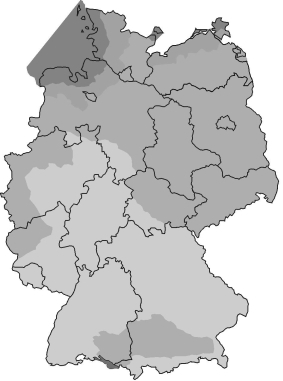 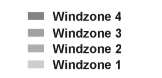 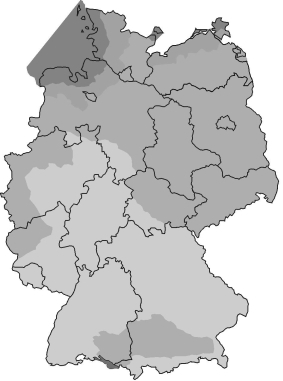 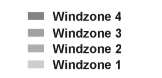 Nenn-höheMattenhöheMattenhöhePfosten-
querschnittPfosten-
querschnittWand-stärkeWand-stärkePfostenlänge
bei ErdeinbauPfostenlänge
bei ErdeinbauPfostenlänge
mit DübelplattePfostenlänge
mit DübelplatteGröße der
DübelplatteNenn-höhe8/6/86/5/6Pfosten-
querschnittPfosten-
querschnittWand-stärkeWand-stärkePfostenlänge
bei ErdeinbauPfostenlänge
bei ErdeinbauPfostenlänge
mit DübelplattePfostenlänge
mit DübelplatteGröße der
Dübelplatte60060860660/4060/402,02,012001200685685oval ca. 100/15080080880660/4060/402,02,014001400885885oval ca. 100/15010001008100660/4060/402,02,01600160010851085oval ca. 100/15012001208120660/4060/402,02,01800180012851285oval ca. 100/15014001408140660/4060/402,02,02000200014851485150/15016001608160660/4060/402,02,02200220016851685150/15018001830183060/4060/402,02,02400240018851885150/15020002030203060/4060/402,02,02600260020852085150/1502200223060/4060/402,02,02800280022852285200/2002400243060/4060/402,02,03000300024852485200/200Anmerkung: Bis Nennhöhe 1600 mm ohne Überstände; ab 1800 mm mit Überständen.
Ballfang
Windzone 1Anmerkung: Bis Nennhöhe 1600 mm ohne Überstände; ab 1800 mm mit Überständen.
Ballfang
Windzone 1Anmerkung: Bis Nennhöhe 1600 mm ohne Überstände; ab 1800 mm mit Überständen.
Ballfang
Windzone 1Anmerkung: Bis Nennhöhe 1600 mm ohne Überstände; ab 1800 mm mit Überständen.
Ballfang
Windzone 1Anmerkung: Bis Nennhöhe 1600 mm ohne Überstände; ab 1800 mm mit Überständen.
Ballfang
Windzone 1Anmerkung: Bis Nennhöhe 1600 mm ohne Überstände; ab 1800 mm mit Überständen.
Ballfang
Windzone 1Anmerkung: Bis Nennhöhe 1600 mm ohne Überstände; ab 1800 mm mit Überständen.
Ballfang
Windzone 1Anmerkung: Bis Nennhöhe 1600 mm ohne Überstände; ab 1800 mm mit Überständen.
Ballfang
Windzone 1Anmerkung: Bis Nennhöhe 1600 mm ohne Überstände; ab 1800 mm mit Überständen.
Ballfang
Windzone 1Anmerkung: Bis Nennhöhe 1600 mm ohne Überstände; ab 1800 mm mit Überständen.
Ballfang
Windzone 1Anmerkung: Bis Nennhöhe 1600 mm ohne Überstände; ab 1800 mm mit Überständen.
Ballfang
Windzone 1Anmerkung: Bis Nennhöhe 1600 mm ohne Überstände; ab 1800 mm mit Überständen.
Ballfang
Windzone 130002030 + 10082030 + 10082030 + 100880/402,03800380040002030 + 20302030 + 20302030 + 203080/403,04850485050002030 + 2030 + 10082030 + 2030 + 10082030 + 2030 + 1008100/403,06000600060002030 + 2030 + 20302030 + 2030 + 20302030 + 2030 + 2030120/403,070007000
Windzone 2
Windzone 2
Windzone 2
Windzone 2
Windzone 2
Windzone 2
Windzone 2
Windzone 2
Windzone 2
Windzone 2
Windzone 2
Windzone 230002030 + 10082030 + 10082030 + 100880/403,03800380040002030 + 20302030 + 20302030 + 2030100/403,04850485050002030 + 2030 + 10082030 + 2030 + 10082030 + 2030 + 1008120/403,06000600060002030 + 2030 + 20302030 + 2030 + 20302030 + 2030 + 2030120/603,070007000
Ballfang mit Netz
Ballfang mit Netz
Ballfang mit Netz
Ballfang mit Netz
Ballfang mit Netz
Ballfang mit Netz
Ballfang mit Netz
Ballfang mit Netz
Ballfang mit Netz
Ballfang mit Netz
Ballfang mit Netz
Ballfang mit Netz40002030 + 2000 Netz2030 + 2000 Netz2030 + 2000 Netz80/403,04850485050002030 + 3000 Netz2030 + 3000 Netz2030 + 3000 Netz100/403,06000600060002030 + 4000 Netz2030 + 4000 Netz2030 + 4000 Netz120/403,070007000